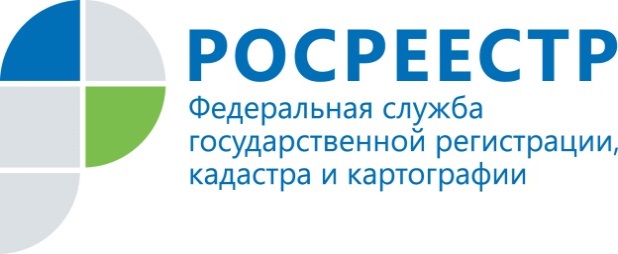 Помощник руководителя Управления Росреестра                                    ПРЕСС-РЕЛИЗпо Приморскому краю по СМИ  А. Э. Разуваева+7 (423) 241-30-58моб. 8 914 349 45 85
25press_rosreestr@mail.ruhttps://rosreestr.ru/  690091, Владивосток, ул. Посьетская, д. 48Предотвратить лесные пожарыУправление Росреестра по Приморского краю совместно с рядом региональных ведомств проводит работу по профилактике и недопущению возникновения лесных пожаров, включая пожары, возникающие по вине человека. Владивосток, 16.04.2021 Согласно долгосрочному прогнозу на 2021 год, подготовленного Россельхознадзором, Приморский край отнесен к регионам с повышенным уровнем пожароопасности. 	По состоянию на март 2021 года, в рамках осуществления мероприятий по государственному земельному надзору, специалистами приморского Росреестра было проведено 159 профилактических бесед с собственниками земельных участков, на которых возможно возгорание. 	Чтобы не допустить возникновения лесных пожаров, следует соблюдать следующие правила противопожарной безопасности:не заниматься отжигом травы;не допускать бесконтрольного сжигания мусора;не разводить костры;соблюдать меры предосторожности при работе с огнеопасными предметами и веществами;щчищать участок и прилегающую к нему территорию от опавших листьев, горючих отходов и сухой травы.При обнаружении пожара необходимо сообщить о возгорании в службу спасения по тел. 101 или 112.О РосреестреФедеральная служба государственной регистрации, кадастра и картографии (Росреестр) является федеральным органом исполнительной власти, осуществляющим функции по государственной регистрации прав на недвижимое имущество и сделок с ним, по оказанию государственных услуг в сфере ведения государственного кадастра недвижимости, проведению государственного кадастрового учета недвижимого имущества, землеустройства, государственного мониторинга земель, навигационного обеспечения транспортного комплекса, а также функции по государственной кадастровой оценке, федеральному государственному надзору в области геодезии и картографии, государственному земельному надзору, надзору за деятельностью саморегулируемых организаций оценщиков, контролю деятельности саморегулируемых организаций арбитражных управляющих. Подведомственным учреждением Росреестра являются ФГБУ «ФКП Росреестра».